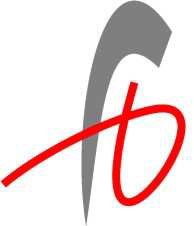 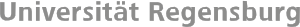 Informationen zum Finanziellen Anreizsystem zur Förderung der Gleichstellung (FAS)„Um die Chancengleichheit an der Universität Regensburg zu fördern, stellt die Universitätsleitung der Frauenbeauftragten der Universität seit 1999 im Rahmen des „Finanziellen Anreizsystems zur Förderung der Gleichstellung“ jährlich finanzielle Mittel zur Verfügung.Damit sollen zum einen die Nachwuchswissenschaftlerinnen der Universität gefördert und andererseits die Fortschritte der Fakultäten in der Erfüllung des Gleichstellungs-auftrags honoriert werden. Diese Gelder werden an die elf Fakultäten der Universität weitergegeben. Die Vergabe richtet sich nach einem bestimmten Verteilerschlüssel, welcher die Leistungen der Fakultäten hinsichtlich ihrer Förderung von Frauen berücksichtigt. Diese dezentrale Mittelvergabe bietet die Möglichkeit, mehr Rücksicht auf die (fachspezifischen) Bedürfnisse der einzelnen Nachwuchswissenschaftlerinnen zu nehmen.“Weitere Informationen unter: http://www.uni-regensburg.de/chancengleichheit/frauenfoerderung/karriere/index.htmlInteressierte müssen ihren Antrag an die Frauenbeauftragte und ihre Stellvertreterin senden. Folgende Angaben soll ihr Antrag mindestens enthalten: Angaben: Name, Fach/Bezug zu Institut und LehrstuhlForschungsvorhaben: Titel und KurzbeschreibungStellenwert des Antrags im Rahmen des ForschungsvorhabensArt und Weise: z. B. Tagungskosten, Reisekosten Ggf. Belege über den Beitrag bei einer Tagung (z. B. Programm)Ggf. Angaben über Zuschüsse von einer anderen Stelle